Dance City 								  EASY READBoard Recruitment	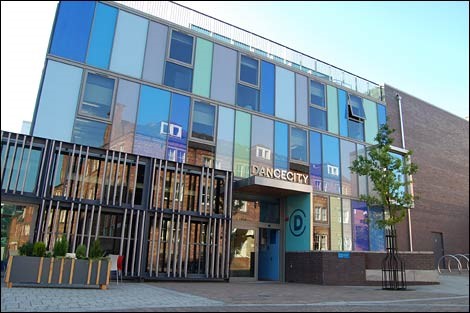 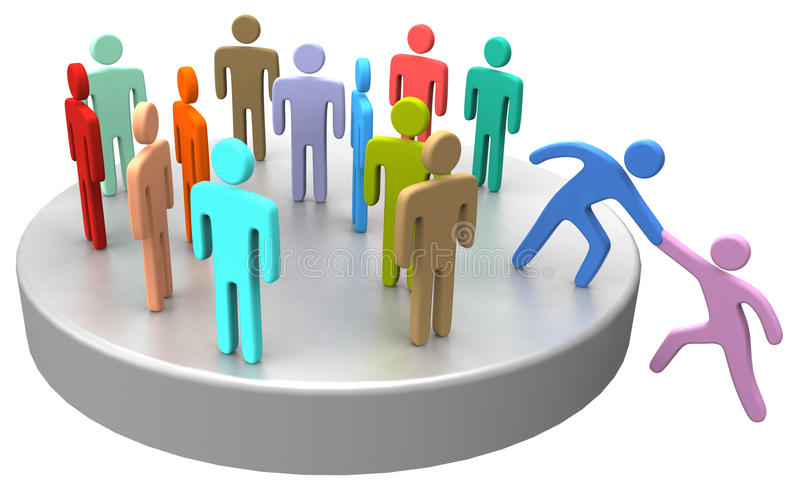 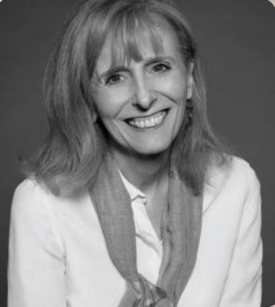 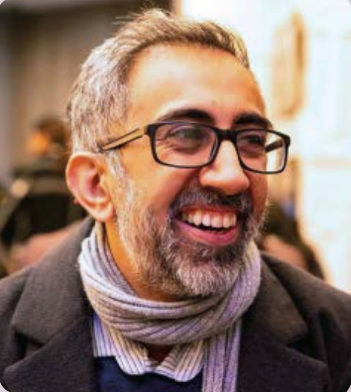 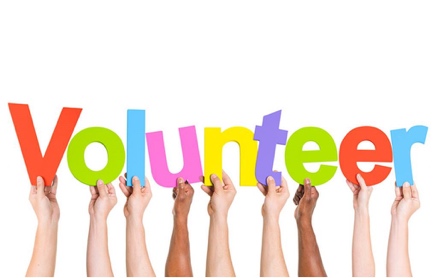 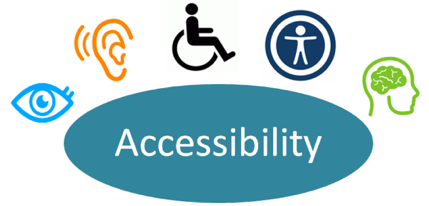 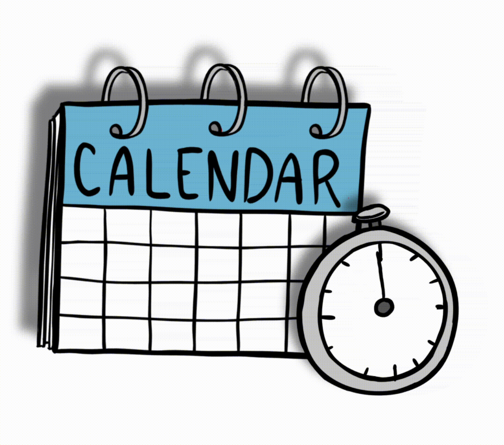 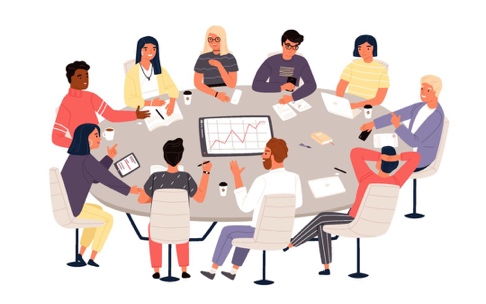 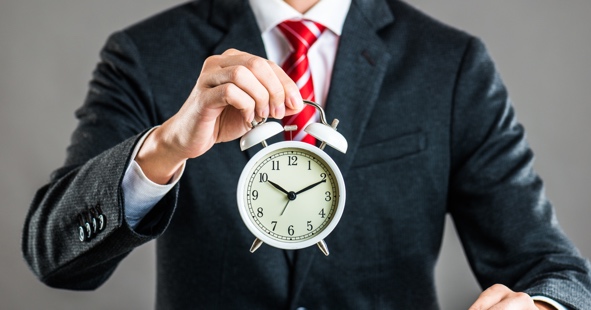 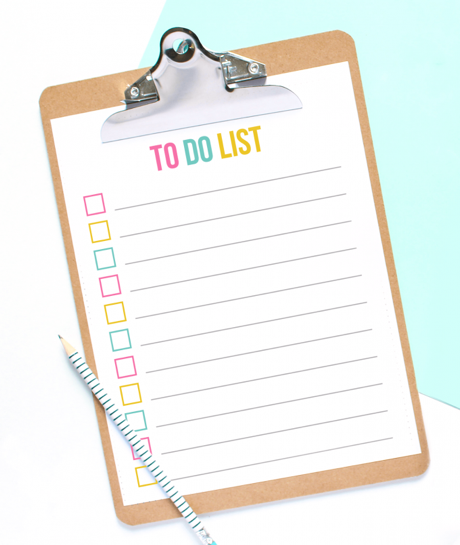 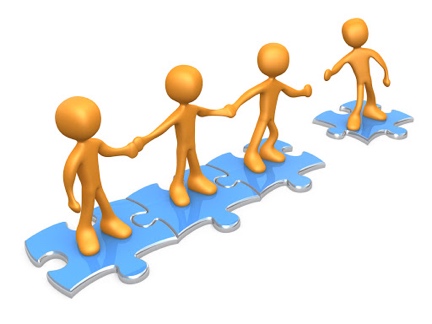 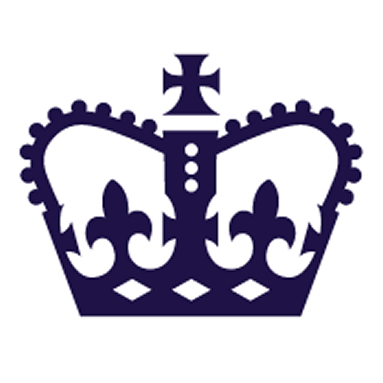 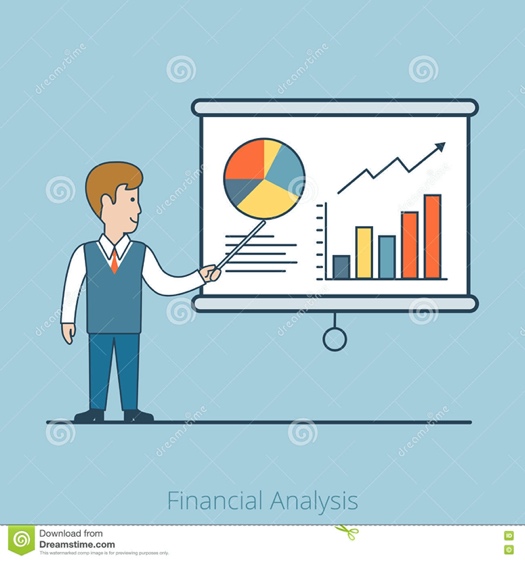 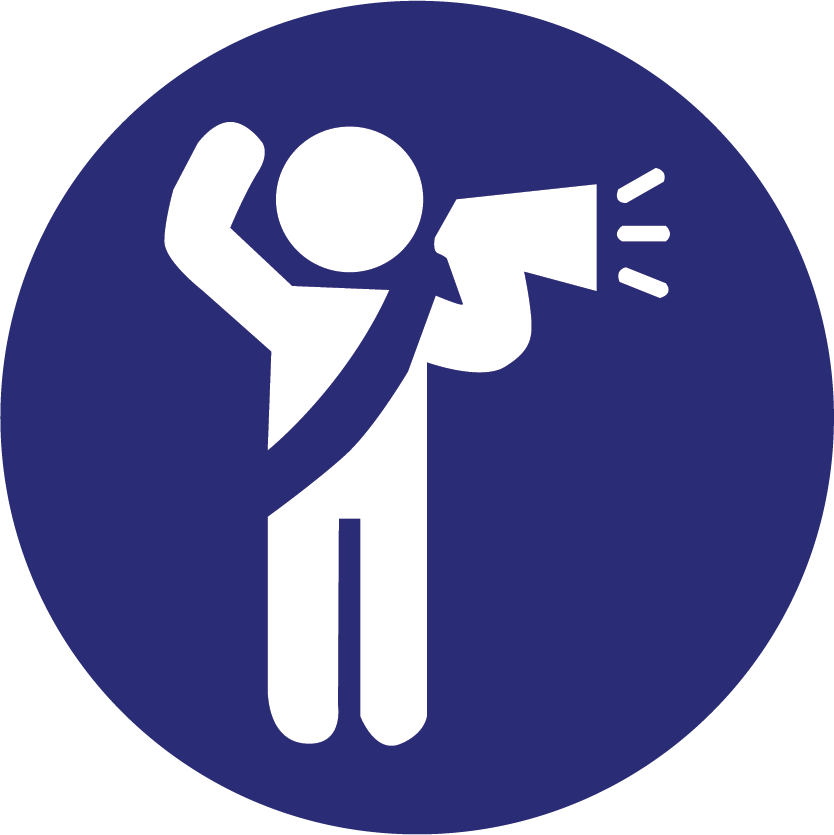 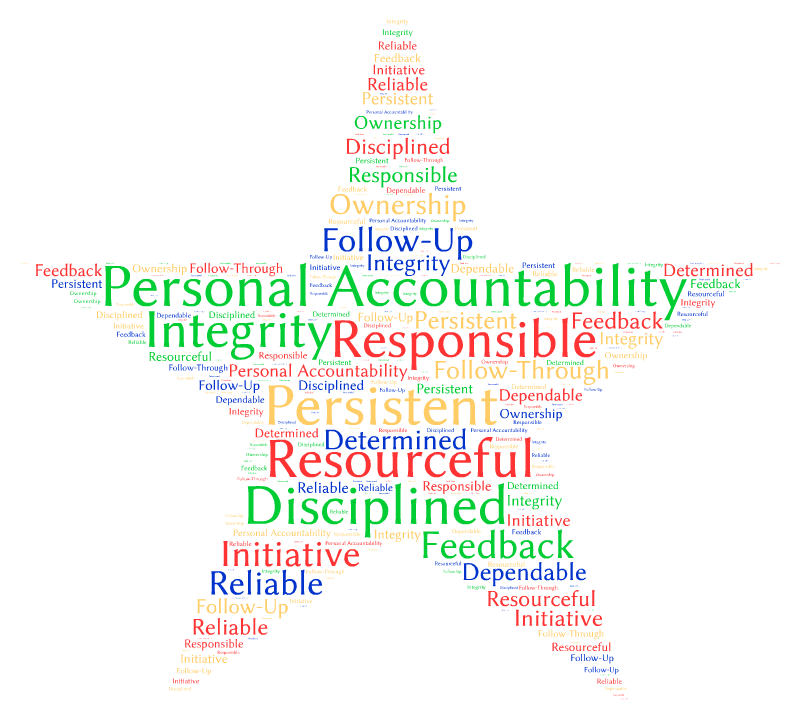 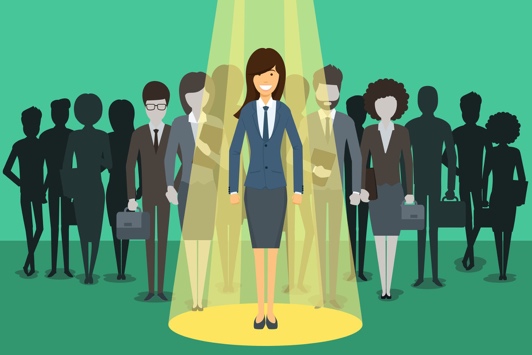 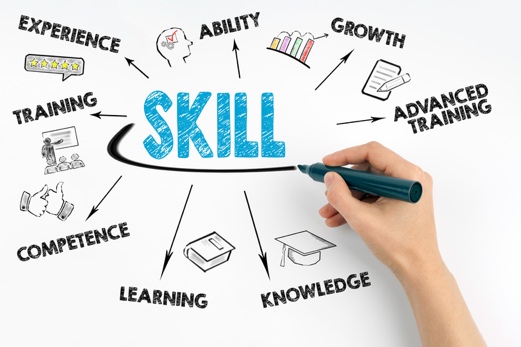 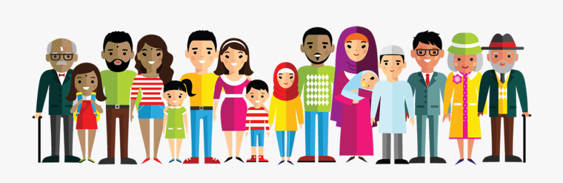 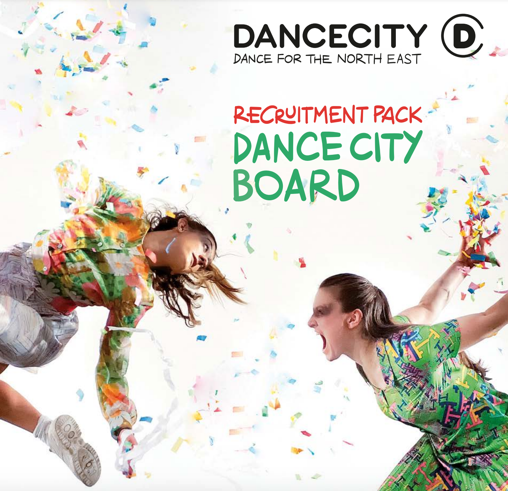 How to Apply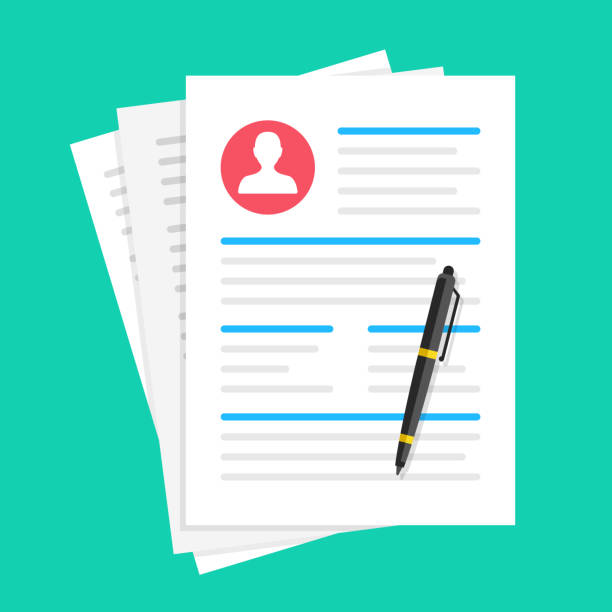 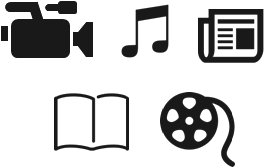 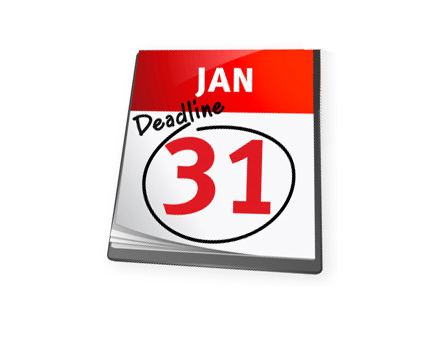 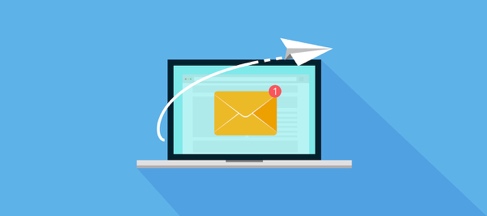 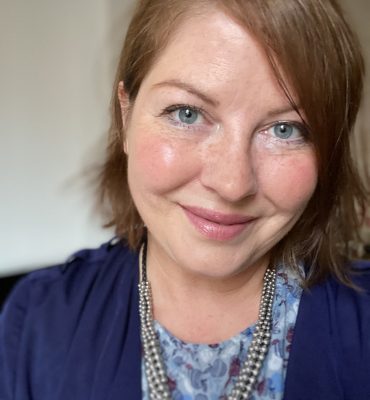 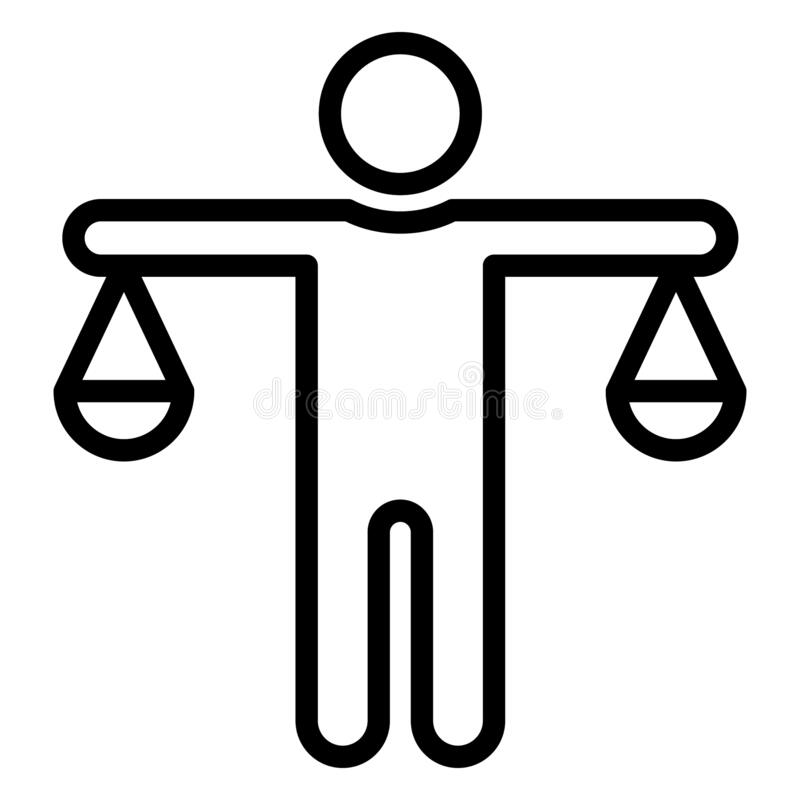 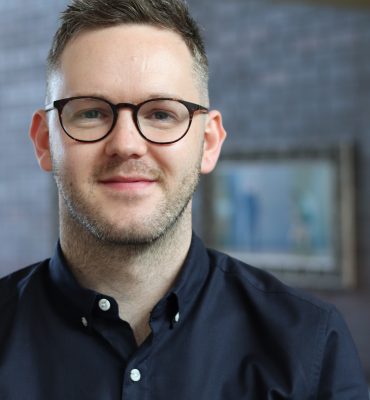 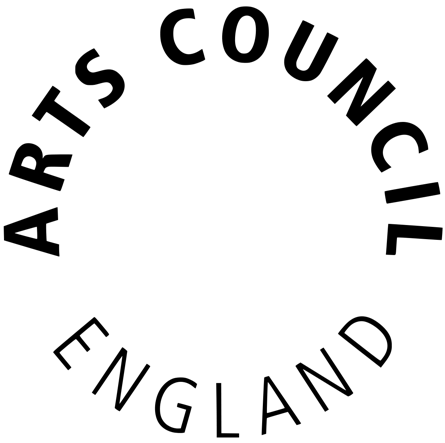 Selection Criteria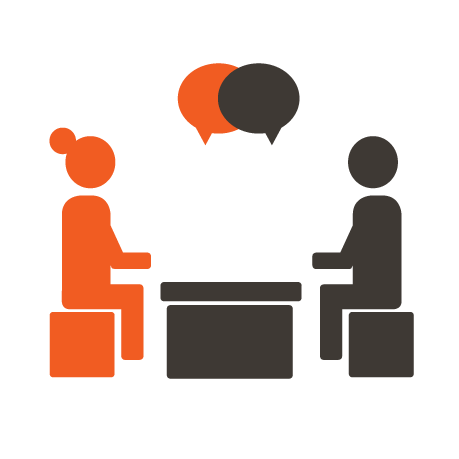 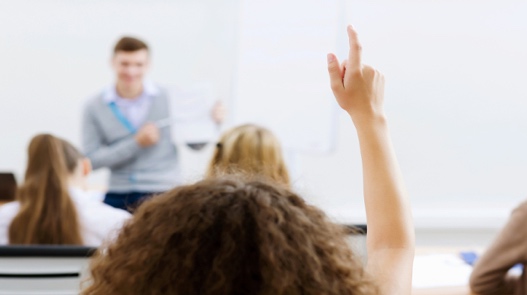 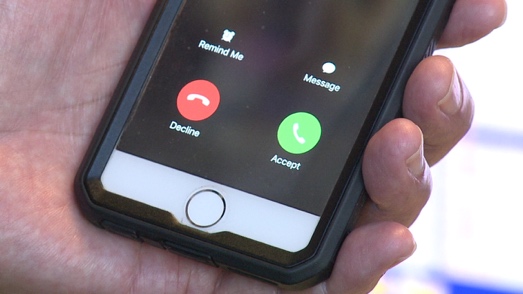 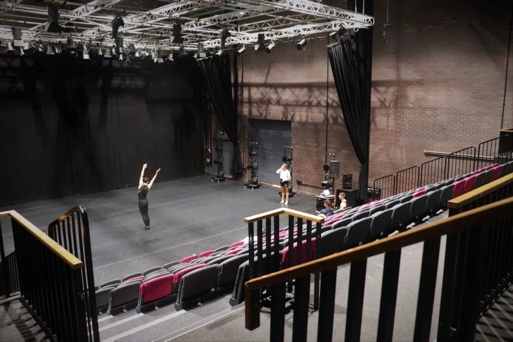 